
CLS Focus Micro T DMX – Track zoom spot 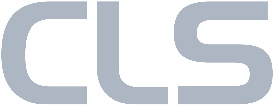 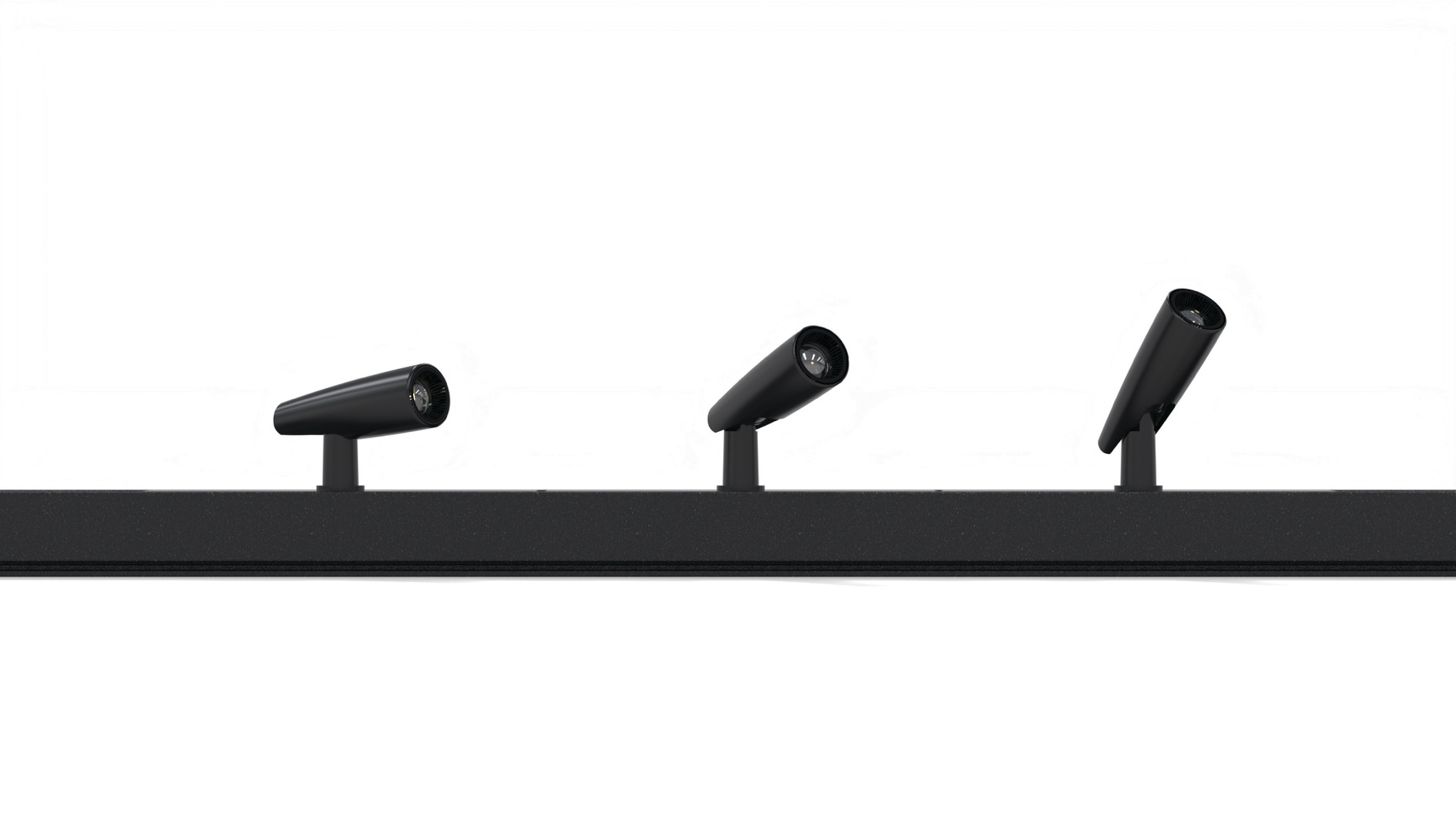 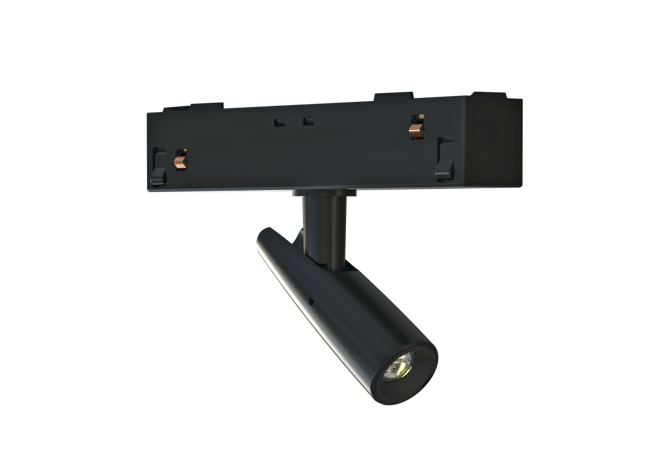 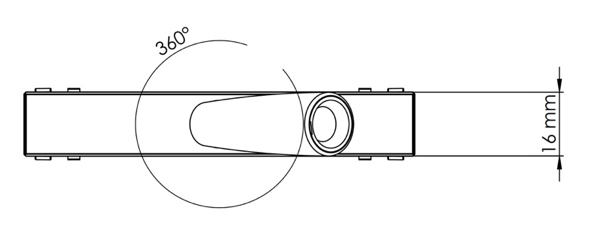 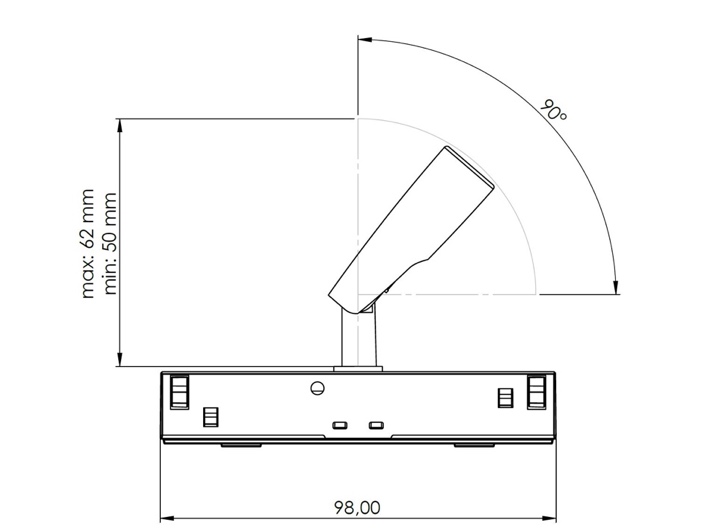 Type :1 Watt, 6°-90° track zoom spotColour :BlackMaterial :Coated AluminiumWeight :35 grIP Rating :IP20IK class :xOptics :6°-90° zoom opticsLight source :Lumileds High Power LED: 1x Luxeon Z ESColour Temperature :2700K, 3000K, 3500K or 4000KCRI :≈95Drive current :24VDCDriver :Power supply external, DMX driver internalDimming :DMX 512 or Magno DimmingOptional accessories :Stucchi MULTISYSTEM EVOConnection :Stucchi MULTISYSTEM EVO track adapterRemarks :Internal slot for correction/colour filters, 2 cuttable snoots includedLife time :Up to 50.000H, L90B10Warranty :5 years warrantyOrigin :Designed and Manufactured in The Netherlands